Краткие методические рекомендации по заполнению заявки для участия в конкурсных отборах профориентационных практик и наставников практических мероприятий в целях профессиональной ориентацииДанные методические рекомендации составлены на основе материалов и официальных писем Союза «Агентство развития профессиональных сообществ и рабочих кадров «Молодые профессионалы (Ворлдскиллс Россия)», материалов, представленных на сайте «Ворлдскиллс Россия», проекта «Билет в будущее», мероприятиях, например, сессий деловой программы VII Национального чемпионата «Молодые профессионалы (Ворлдскиллс Россия)» 2019Конкурсные отборы профориентационных практик и наставников практических мероприятий проводятся Союзом «Агентство развития профессиональных сообществ и рабочих кадров «Молодые профессионалы (Ворлдскиллс Россия)» (далее – Союз). В соответствии с Поручением Президента Российской Федерации по итогам встречи с участниками всероссийского форума «Наставник» 14 февраля 2018 года № Пр-328 и Паспортом федерального проекта «Успех каждого ребенка», утвержденным протоколом заседания проектного комитета по национальному проекту «Образование» от 07.12.2018 № 3, Союз является оператором проекта по ранней профессиональной ориентации учащихся 6-11 классов общеобразовательных организаций «Билет в будущее» (далее – проект «Билет в будущее»).Конкурсные отборы профориентационных практик и наставников практических мероприятий проводятся в рамках проекта «Билет в будущее» с целью выявления и тиражирования эффективных профориентационных практик для детей в возрасте от 11 до 18 лет, а также отбора наставников для проведения профориентационных мероприятий в проекте «Билет в будущее».Основной задачей проекта «Билет в будущее» является формирование осознанности и способности выбора профессиональной траектории школьником. Исходя из того, что сформировать способность выбирать нельзя без понимания собственных ограничений, без проб, попыток выбора и совершенных ошибок, в рамках проекта «Билет в будущее» профориентационные мероприятия – это мероприятия любого формата, помогающие школьникам осознать необходимость выбора профессиональной траектории, формирующие интерес к определенной профессии / профессиональной сфере или погружающие школьника в контекст определенной профессиональной деятельности. В результате анализа реализации проекта «Билет в будущее» в 2018 году выделено три типа участников по степени осознанности профессионального выбора: - неосознанная некомпетентность (высокая самооценка и низкая готовность к выбору) – среди участников проекта доля таких детей – более 70%;- осознанная некомпетентность (высокая готовность к выбору при, как правило, низкой самооценке) - менее 10%; - осознанная компетентность (движение по треку профессионального совершенствования, т.е. ребенок движется к результату) - малая часть участников, которых можно выявить по мероприятиям, ориентированным на талантливых школьников.По такому же принципу (принципу осознанности) организаторы конкурсных отборов проводят разделение целевой аудитории профориентационных практик. Неосознанная некомпетентность. Свой пример привести нельзя, потому что, раз сформулированная, она становится осознанной некомпетентностью. Фактически — это то, что я не знаю / не умею / не понимаю, но никогда не сталкивался с ситуацией, в которой я это осознаю. И это видно только со стороны.Применительно к выбору профессиональной траектории человек не умеет правильно (ответственно и научно обоснованно) делать выбор, но даже не понимает этого. Ему кажется, что никаких сложностей и проблем с выбором у него нет, сейчас он не делает выбор, потому что еще рано, когда выбор уже нельзя будет откладывать, проблем также не возникнет, он без каких-либо особых технологий, специальных знаний и наставников выберет и профессию, и учебное заведение для продолжения обучения. Осознанная некомпетентность. То, что я не знаю / не умею / не понимаю в ситуации, где мне нужно это знать, уметь или понимать. Применительно к выбору профессиональной траектории человек начинает понимать, что его прежняя уверенность в своей способности сделать выбор ничем не обоснована. Приходит понимание, что выбор может привести к успешной карьере или неудовлетворению работой, что выбор может быть сделан самим лично на основании определенных критериев или быть стихийным, что результаты выбора – это собственно жизнь человека. Формируется потребность в определенных знаниях: правила выбора профессии и планирования профессиональной траектории (какова последовательность шагов, что должно быть в приоритете, на что обращать внимание, какими источниками информации можно пользоваться и т.д.), «мир» профессий, содержание той или иной профессиональной деятельности. Формируется потребность в обучении принимать решения, потребность погружения в какую-либо профессиональную область.Осознанная компетентность. Я осознаю, что есть область вещей, которую я знаю / понимаю / умею делать.Применительно к выбору профессиональной траектории человек уже знает, какие шаги надо сделать для обоснованного решения о выборе профессиональной траектории (оценка своих способностей, интересов, ограничений и пр.; получение полной достоверной информации о возможных образовательных реках на пути к цели и пр.), какие действия надо предпринять, чтобы превзойти возможных конкурентов на пути к цели (например, погрузиться в реальную профессиональную среду через хакатоны, профсмены, изучать определенные предметы на углубленном / профильном уровне, получить определенные дипломы, сертификаты и т.д.), и старается действовать в соответствии с правилами.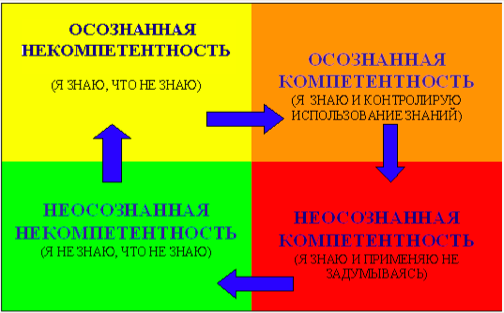 Соответственно, исходя из целевой аудитории детей, формулируется основная цель профориентационной практики:Форматы работы и задачи, которые решаются в рамках практик / мероприятий, соответственно, также формулируются, исходя из основной аудитории и цели:Консультативная помощь при технических проблемах с заполнением заявок: Дегтерева Анна, +7(926)562-91-99, a.degtereva@worldskills.ru;консультативная помощь при заполнении полей заявок содержательного характера: Четверикова Татьяна Николаевна, 8(846)334-04-92, cppk@cposo.ru. АудиторияЦелиНеосознанная некомпетентностьзнакомство, вовлечение:Проявление интереса, знакомство с существующими и будущими профессиями / возможностями в форме edutainmentОсознанная некомпетентностьмаксимальное вовлечение:Переход к осознанному выбору через любопытство, практику выбора и формирование собственного запроса на будущее образование и карьеруОсознанная компетентностьработа с мотивированными детьми, участие их в олимпиадах, чемпионатах, конкурсах…:Достижение превосходства (через соревнования и другие форматы), самообразованиеАудиторияФорматы мероприятийРешаемая задачаНеосознанная некомпетентностьэкскурсии на чемпионаты, производство и пр.«Город профессий»ярмарки профессий, учебных мест и пр.День открытых дверейигровые формы (квесты, лабиринты и т.д.)…знакомство с миром профессий, расширение кругозораактуализация проблемы выборастимулирование интереса и любопытства к выбору профессии…Осознанная некомпетентностькейсовые задачи ознакомительные профессиональные пробы (очные и online, от 1,5 до 4 часов)мастер-классы с рефлексией и эмоционально-экспертной оценкой результата…знакомство с конкретными профессиями и профессионалами осознание своих способностей и желанийосознанный выбор приоритетной сферы/сфер, в т.ч. через ошибки…Осознанная компетентностьуглубленные профессиональные пробы (очные и online, от 8 часов) с профессиоально-экспертной оценкой результатамини-стажировки …целенаправленное погружение в приоритетную профессиюсамосовершенствование и выбор образовательной и карьерной (образовательно-профессиональной) траектории…